Пресметување плоштина и волумен кај цилиндар13.05.2020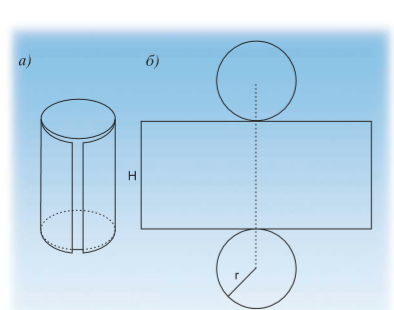 Од мрежата на цилиндарот која се состои од два складни круга и еден правоаголник. Правоаголникот е бочната т.е страничната површина на цилиндарот.Од оваа следи дека:Плоштината на цилиндарот е еднаква на збирот на плоштините на двата складни круга – основите и неговата бочна плоштина т.е.P = 2B + MПлоштината на кругот ја пресметуваме по формулата , па . Бочната површина на цилиндарот е крива површина, но кога таа че се отвори во рамнина од неа се добива еден правоаголник чија должина е еднаква на должината на кружницата на основата, а висината е еднаква на висината на цилиндарот. Според тоа важи дека:Бочната плоштина на цилиндарот е еднаква на производот од должината на кружницата на основата и висината на цилиндарот т.е: 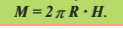 Според тоа плоштината на цилиндарот ќе биде: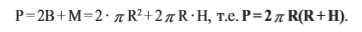 Волуменот на цилиндарот е еднаков на производот на плоштината на основата и висината на цилиндарот т.е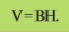 Па бидејќи основата на цилиндарот е круг, а плоштина на круг е , следи дека  т.е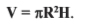 Кај рамностран цилиндар знаеме дека H = 2R , па следи дека :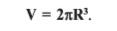 Задача 1: Да се пресмета плоштина на цилиндар , чиј радиус на основата е 18 cm, a висината му е 5 dm?Задача 2:Плоштината на еден рамностран цилиндар е еднаква на 1701 . Одреди го радиусот на цилиндарот.Задача 3:Колку литри собира едно буре што има форма на цилиндар со радиус на основата 3 dm и висина Н = 10 dm?Задача 4:Еден базен што има форма на цилиндар собира 70,65 , вода. Определи ја длабочината на базенот, ако дијаметарот му е 6 m.Домашна работа: Учебник, страна 252 , задачи 3,4,5 и 6Домашните да се испратат на меил ljiljanamileska@yahoo.com напишани на лист од тетратка и секој лист да е потпишан со име и презиме и одделение најдоцна до 15.05.2020.